Фоторепортаж                                                                                                                                                                           о проведении субботника с  привлечением родителей                                                 детей первой группы раннего возраста, в рамках экологической акции                     «Дни защиты от экологической опасности»08.05.2019г.                                                                                                            Шилова Ирина Александровна, воспитатель                                                         первой квалификационной категории;                                                                                Алексеева Елена Викторовна, воспитатель                                                              первой квалификационной категории  Цель: улучшение экологической обстановки, повышение уровня экологической культуры, привитие основ экологического воспитания подрастающему поколению.Задачи:- привлечь родителей к совместной общественно полезной деятельности с детьми;- очистить территорию от сухой травы, листьев, веток.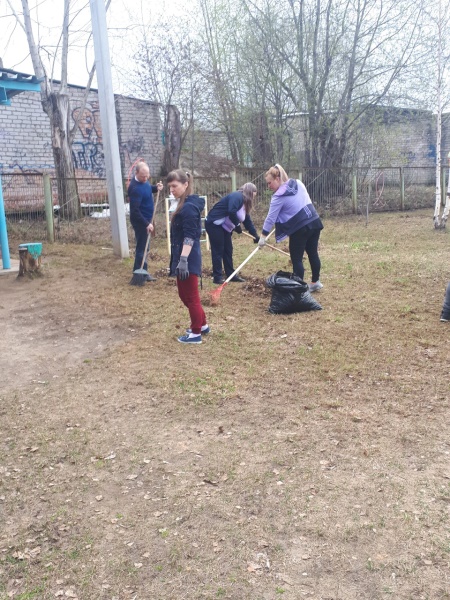 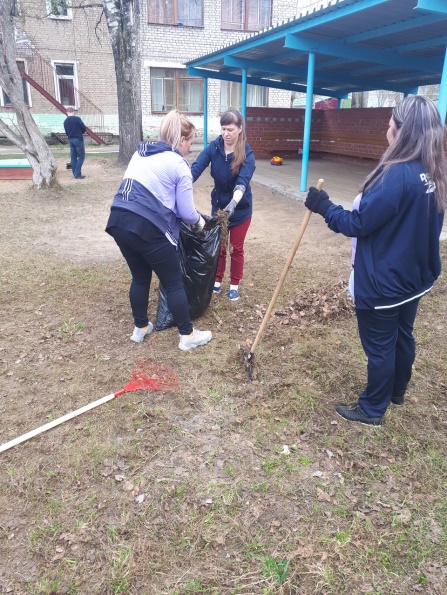 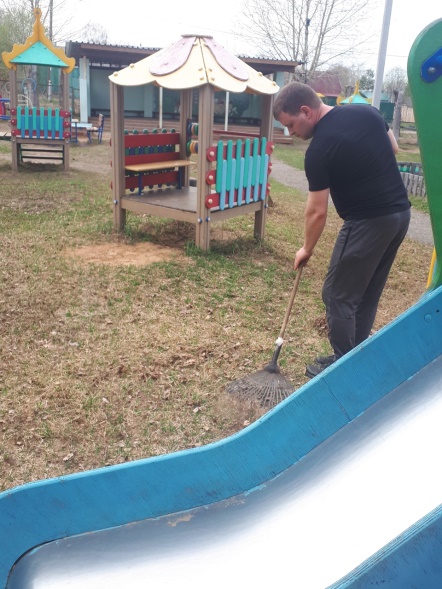 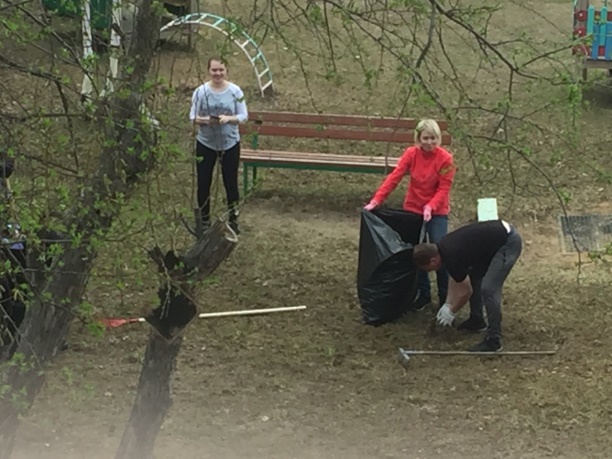 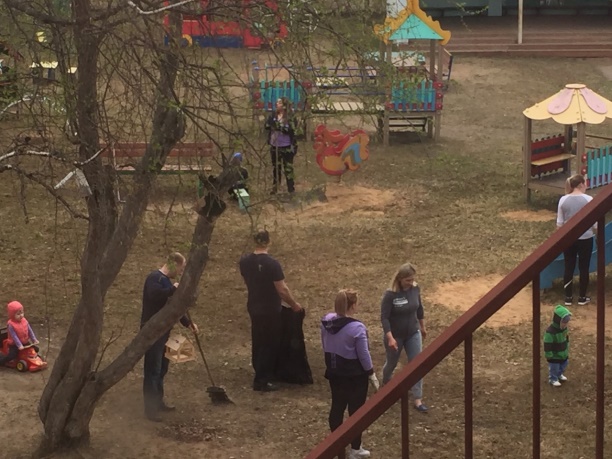 